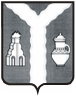 Глава муниципального образования городского поселения «город киров»ПОСТАНОВЛЕНИЕ10 июня 2024				                  		                             № 3Руководствуясь ст.ст. 5.1, 45-46 Градостроительного кодекса Российской Федерации, ст. 14 Федерального закона от 06.10.2003 № 131 – ФЗ «Об общих принципах организации местного самоуправления в Российской Федерации», ст. 7, 34.1 Устава муниципального района «Город Киров и  Кировский район», решением Городской Думы городского поселения «Город Киров» от 16.05.2024  № 189 «Об утверждении Положения о порядке организации и проведения публичных слушаний в городском поселении «Город Киров», ПОСТАНОВЛЯЮ:1. Провести публичные слушания по проекту планировки территории ограниченной границей земельного участка с кадастровым номером 40:29:010444:762, расположенного по   адресу: Калужская область, город Киров, ул. Пролетарская, д. 40.2. Поручить организацию и проведение публичных слушаний по проекту планировки территории ограниченной границей земельного участка с кадастровым номером    40:29:010444:762,   расположенного  по   адресу:   Калужская   область, г. Киров, ул. Пролетарская, д. 40 Комиссии по градостроительным и земельным вопросам муниципального района «Город Киров и Кировский район» (далее – Организатор публичных слушаний).3. Организатору публичных слушаний:	-	оповестить граждан города Кирова Калужской области о проведении публичных слушаний по проекту планировки территории ограниченной границей земельного участка с кадастровым номером 40:29:010444:762, расположенного по   адресу: Калужская область, г. Киров, ул. Пролетарская, д. 40 путем размещения оповещения (приложение) на официальном сайте муниципального района «Город Киров и Кировский район» и в Кировской районной газете «Знамя труда»;	- организовать и провести экспозицию по проекту планировки территории ограниченной границей земельного участка с кадастровым номером 40:29:010444:762, расположенного по   адресу: Калужская область, город Киров, ул. Пролетарская, д. 40. - определить адрес и контактную информацию для приема предложений по вопросу, вынесенному на публичные слушания: 249440 Калужская область, 
город Киров, улица Пролетарская, 36 в кабинете № 9 (1 этаж) Кировской районной администрации с  по  каждый понедельник, среда, пятница с 14:30 до 16:00, адрес электронной почты: arh.kirov@yndex.ru, контактный телефон: 8 (48456) 5 42 71, уполномоченное лицо – заместитель заведующего отделом архитектуры и градостроительства Агеева Юлия Александровна;- провести 01.07.2024 публичные слушания в 15:00 по проекту планировки территории ограниченной границей земельного участка с кадастровым номером 40:29:010444:762 в Кировской районной администрации, расположенной по адресу: Калужская область, город Киров, улица Пролетарская, 36, зал заседаний (3 этаж);	-	подготовить, оформить протокол проведения публичных слушаний                              и опубликовать заключение о результатах публичных слушаний.4. Настоящее постановление вступает в силу со дня официального опубликования и подлежит размещению на официальном сайте муниципального района «Город Киров и Кировский район».Глава города                                                                                             В.Г. МайоровПриложение к постановлению Главы муниципального образованиягородского поселения "Город Киров"от 10.06.2024  № 3        Оповещениео начале публичных слушаний по проекту планировки территории ограниченной границей земельного участка с кадастровым номером 40:29:010444:762, расположенного по   адресу: Калужская область, г. Киров, ул. Пролетарская, д. 401.	На публичные слушания представляется проект планировки территории ограниченной границей земельного участка с кадастровым номером 40:29:010444:762,  расположенного  по  адресу:  Калужская  область,   г.   Киров, ул. Пролетарская, д. 40 (далее – Проект).2.	Порядок и сроки проведения публичных слушаний по Проекту:	- оповестить граждан города Кирова Калужской области – 14.06.2024;	- разместить проект с информационными материалами на официальном сайте Кировской районной администрации – 21.06.2024;	- провести 01.07.2024 публичные слушания в 15:00 по Проекту в Кировской районной администрации, расположенной по адресу: Калужская область, 
город Киров, улица Пролетарская, 36, зал заседаний (3 этаж);	- подготовить и оформить протокол не позднее 02.07.2024 и заключение не позднее 05.07.2024 о результатах публичных слушаний по Проекту.	3.	Организовать проведение экспозиции для участников и посетителей на первом этаже (возле кабинета № 18) Кировской районной администрации с 21.06.2024 по 01.07.2024 каждый понедельник, среда, пятница с 14:30 по 16:00;4.	Порядок, срок и форма внесения участниками публичных слушаний предложений и замечаний по Проекту:	Участниками публичных слушаний по Проекту являются граждане, постоянно проживающие на территории, в отношение которой подготовлен вышеуказанный Проект, правообладатели, находящихся в границах этой территории земельных участков и (или) расположенных на них объектов капитального строительства, а также правообладатели помещений, являющихся частью указанных объектов капитального строительства.	С 21.06.2024 по 01.07.2024 каждый понедельник, среда, пятница с 14:30 до 16:00, посетители экспозиции, прошедшие идентификацию в качестве участника публичных слушаний, вправе вносить предложения и замечания, касающиеся Проекта, посредством записи в книге (журнале) учета посетителей экспозиции. В указанный период размещения Проекта, участники публичных слушаний, прошедшие идентификацию, также имеют право вносить предложения и замечания, касающиеся такого Проекта:1) посредством официального сайта: https://kirovskaya-r40.gosweb.gosuslugi.ru;2) в письменной или устной форме в ходе проведения собрания участников публичных слушаний;3) в письменной форме в адрес организатора публичных слушаний – Калужская область, г. Киров, ул. Пролетарская, 36, каб. 8.	Участники публичных слушаний в целях идентификации представляют сведения о себе (фамилию, имя, отчество (при наличии), дату рождения, адрес места жительства (регистрации) для физических лиц; наименование, основной государственный регистрационный номер, место нахождения и адрес для юридических лиц) с приложением документов, подтверждающих такие сведения. Участники публичных слушаний, являющиеся правообладателями соответствующих земельных участков и (или) расположенных на них объектов капитального строительства и (или) помещений, являющихся частью указанных объектов капитального строительства, также представляют сведения соответственно о таких земельных участках, объектах капитального строительства, помещениях, являющихся частью указанных объектов капитального строительства, из Единого государственного реестра недвижимости и иные документы, устанавливающие или удостоверяющие их права на такие земельные участки, объекты капитального строительства, помещения, являющиеся частью указанных объектов капитального строительства. 	Обработка персональных данных участников публичных слушаний осуществляется с учетом требований, установленных Федеральным законом от 27 июля 2006 года № 152-ФЗ «О персональных данных».5.	Адрес официального сайта муниципального района «Город Киров и Кировский район»: https://kirovskaya-r40.gosweb.gosuslugi.ru.Об    организации  и   проведении публичных слушаний по проекту  планировки территории ограниченной границей земельного участка с кадастровым номером 40:29:010444:762, расположенного по   адресу:   Калужская  область, г. Киров, 
ул. Пролетарская, д. 40